План мероприятий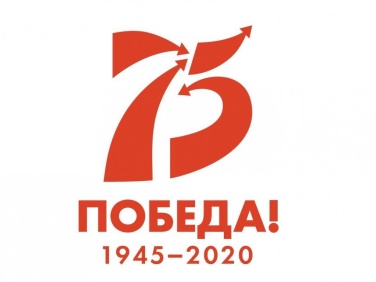 ГБОУ лицея № 445 Курортного района Санкт-Петербурга,посвященных 75-й годовщине Победы советского народав Великой Отечественной войне 1941-1945Директор                                                    М.В. Архипова№ п/пНаименование мероприятияСроки проведенияУчастникиОтветственный1Экскурсионная программа, посвященная 75-летию Победы (Выставка Ленрезерва.  Пулковские высоты.)январь-март 2020Учащиеся лицеяЗам директора по ВР Гурашкина Т.А2Акция «Письмо Победы». Размещение в местных СМИ и на сайте ОО.Январь-апрель 2020Учащиеся лицеяЗам директора по ВР Гурашкина Т.А3Проект «Учителя школы № 445 в годы войны»Январь-май 2020 Активисты школьного музеяЗам директора по ВР Гурашкина Т.А4Проект «Бессмертный полк лицея № 445». Пополнение базы. Размещение видеофильма на сайте ОО.Январь-май 2020Учащиеся лицеяЗам директора по ВР Гурашкина Т.АОтв. За сайт Жуковская Л.А.5Проект «Дети. Война. Жизнь.»январь-декабрь 2020Учащиеся лицеяЗам директора по ВР Гурашкина Т.А.6Интернет-викторина «По страницам истории ВОВ»май 2020Учащиеся лицеяУчитель истории Лапанина Г.М.7Проект «Бессмертный полк фронтовых писем» на материале школьного музея.Апрель-октябрь 2020 Активисты школьного музеяЗам директора по ВР Гурашкина Т.А8Акция «Поздравь своего ветерана». Распространение поздравительных открыток волонтерами лицея и педагогами27.04-12.05Учащиеся лицеяЗам директора по ВР Гурашкина Т.А9Акция «День Победы - 2020» (фото рисунков, открыток, видео-поздравления). Размещение на сайте ОО.20.04-06.05.20Учащиеся лицеяЗам директора по ВР Гурашкина Т.АОтв. За сайт Жуковская Л.А10Проект «Лица Победы». Сбор материалов для городского праздника 01.06.20Апрель-май 2020 Активисты школьного музеяЗам директора по ВР Гурашкина Т.А11Классные часы онлайн «Пример жизненной стойкости»06.05.-08.05Учащиеся лицеяКлассные руководители12Телефонное поздравление ветеранов ВОВ06.05-09.05Учащиеся лицеяЗам директора по ВР Гурашкина Т.А13Акция «Зеленые островки Победы» в рамках проекта «Эколята»Май-октябрь 2020Учащиеся 2аКлассный руководитель 2а Козлова В.В.14Акция «Свеча Памяти» 09.05.Учащиеся и педагоги лицеяКлассные руководители